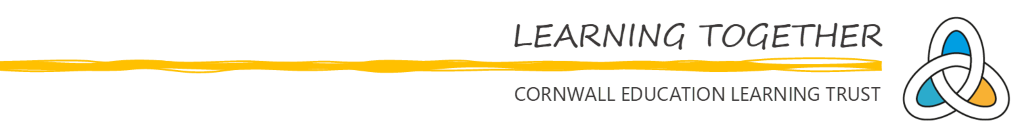 CONFIDENTIALAPPLICATION GUIDANCEPlease complete this form and return it by email it to: recruitment@celtrust.org. If you are unable to complete and return the form by email, please post your application (allowing sufficient time for delivery before the application deadline) or return it by hand to:  Cornwall Education Learning Trust, Unit 15-16 St Austell Business Park, Treverbyn Road, Carclaze, St Austell, Cornwall, PL25 4FD.CVs will not be accepted.  Please fill in all relevant sections of this form.  The information you provide will help our recruitment panel to make a fair decision during the selection process.Applications received after the closing date will not normally be considered.SAFER RECRUITMENTCornwall Education Learning Trust is an equal opportunities employer and is also committed to safeguarding and promoting the welfare of children and young people.  The Trust expects all staff and volunteers to share this commitment.  All offers of employment are subject to the satisfactory completion of safer recruitment checks and references including an enhanced DBS check.Safer recruitment is central to the safeguarding of children and young people.  At Cornwall Education Learning Trust, our recruitment and selection procedures are based on current legislation, guidance and best practice.  We expect all applicants to review the Policies and Procedures relating to our safer recruitment practices via the website at https://celtrust.org/governance/policiesCornwall Education Learning Trust is committed to safeguarding and promoting the welfare of children and young people and expects all staff and volunteers to share this commitment.  All offers of employment are subject to an Enhanced DBS check and, where applicable, a prohibition from teaching check will be completed for all applicants.You will be asked to sign a copy of this declaration before any offer of employment is confirmed.Appendix 1:  Reference Consent FormPlease complete ALL sections of this form.  Sections 1-4 of the application form will NOT be used to shortlist candidates for interview.  Letters and/or CVs alone will not be accepted.Please complete ALL sections of this form.  Sections 1-4 of the application form will NOT be used to shortlist candidates for interview.  Letters and/or CVs alone will not be accepted.Please complete ALL sections of this form.  Sections 1-4 of the application form will NOT be used to shortlist candidates for interview.  Letters and/or CVs alone will not be accepted.Please complete ALL sections of this form.  Sections 1-4 of the application form will NOT be used to shortlist candidates for interview.  Letters and/or CVs alone will not be accepted.POST APPLIED FOR: CLOSING DATE: WHERE DID YOU SEE THIS POST ADVERTISED:      WHERE DID YOU SEE THIS POST ADVERTISED:      WHERE DID YOU SEE THIS POST ADVERTISED:      WHERE DID YOU SEE THIS POST ADVERTISED:      1. PERSONAL DETAILS (please complete in block letters)1. PERSONAL DETAILS (please complete in block letters)1. PERSONAL DETAILS (please complete in block letters)1. PERSONAL DETAILS (please complete in block letters)Title by which you wish to be referred: (Mr/Mrs/Miss/Ms/Other/No title)Last Name: 
Previous Surname(s) if applicable:  First name(s)Address for correspondence: Postcode:Home telephone no: Mobile telephone no:Work telephone no: Extension (if applicable):Email address:2. EQUAL OPPORTUNITIESIn accordance with our policy on equal opportunities in employment, the Trust will provide equal opportunities to any employee or job applicant and will not discriminate either directly or indirectly because of race, sex, sexual orientation, gender reassignment, religion or belief, marital or civil partnership status, age, disability, or pregnancy and maternity.In order to assess how successful this policy is, we have set up a system of monitoring all job applications.  We also monitor equality data in relation to our employees.The completion of this form and questionnaire is entirely voluntary.  However, it will assist the Trust in carrying out this monitoring.  We would therefore be grateful if you would complete the questions on this form.We have asked for your name to enable us to monitor applications at shortlisting and appointment stage.  If you are appointed to a role in the Trust we will retain this information, again for monitoring purposes.All information will be treated in confidence and will not be seen by staff directly involved in the appointment.  The questionnaire will be detached from your application form, stored separately and used only to provide statistics for monitoring purposes.Thank you for your assistance.Gender – How do you describe your gender?  Please selectGender – How do you describe your gender?  Please selectGender – How do you describe your gender?  Please selectGender – How do you describe your gender?  Please selectGender – How do you describe your gender?  Please selectGender – How do you describe your gender?  Please selectGender – How do you describe your gender?  Please selectGender – How do you describe your gender?  Please selectGender – How do you describe your gender?  Please selectGender – How do you describe your gender?  Please selectGender – How do you describe your gender?  Please selectGender – How do you describe your gender?  Please selectGender – How do you describe your gender?  Please selectGender – How do you describe your gender?  Please selectGender – How do you describe your gender?  Please selectGender – How do you describe your gender?  Please selectGender – How do you describe your gender?  Please selectGender – How do you describe your gender?  Please selectGender – How do you describe your gender?  Please selectGender – How do you describe your gender?  Please selectGender – How do you describe your gender?  Please selectGender – How do you describe your gender?  Please selectGender – How do you describe your gender?  Please selectGender – How do you describe your gender?  Please selectGender – How do you describe your gender?  Please selectGender – How do you describe your gender?  Please selectGender – How do you describe your gender?  Please selectGender – How do you describe your gender?  Please selectGender – How do you describe your gender?  Please selectGender – How do you describe your gender?  Please selectGender – How do you describe your gender?  Please selectGender – How do you describe your gender?  Please selectGender – How do you describe your gender?  Please selectGender – How do you describe your gender?  Please selectGender – How do you describe your gender?  Please selectGender – How do you describe your gender?  Please selectGender – How do you describe your gender?  Please selectGender – How do you describe your gender?  Please selectFemaleFemaleFemaleMaleMaleMaleMaleMaleMaleMaleGender FluidGender FluidGender FluidGender FluidGender FluidGender FluidIntersexIntersexIntersexIntersexIntersexIntersexIntersexNon-BinaryNon-BinaryNon-BinaryPrefer not to sayPrefer not to sayPrefer not to sayPrefer not to sayOther, please write in box:  Other, please write in box:  Other, please write in box:  Other, please write in box:  Other, please write in box:  Other, please write in box:  Other, please write in box:  Other, please write in box:  Other, please write in box:  Other, please write in box:  Other, please write in box:  Other, please write in box:  Other, please write in box:  Other, please write in box:  Other, please write in box:  Other, please write in box:  Other, please write in box:  Other, please write in box:  Other, please write in box:  Other, please write in box:  Other, please write in box:  Other, please write in box:  Other, please write in box:  Other, please write in box:  Other, please write in box:  Other, please write in box:  Other, please write in box:  Other, please write in box:  Other, please write in box:  Other, please write in box:  Gender identity – Is your gender identity the same as the sex you were assigned at birth?  Please selectGender identity – Is your gender identity the same as the sex you were assigned at birth?  Please selectGender identity – Is your gender identity the same as the sex you were assigned at birth?  Please selectGender identity – Is your gender identity the same as the sex you were assigned at birth?  Please selectGender identity – Is your gender identity the same as the sex you were assigned at birth?  Please selectGender identity – Is your gender identity the same as the sex you were assigned at birth?  Please selectGender identity – Is your gender identity the same as the sex you were assigned at birth?  Please selectGender identity – Is your gender identity the same as the sex you were assigned at birth?  Please selectGender identity – Is your gender identity the same as the sex you were assigned at birth?  Please selectGender identity – Is your gender identity the same as the sex you were assigned at birth?  Please selectGender identity – Is your gender identity the same as the sex you were assigned at birth?  Please selectGender identity – Is your gender identity the same as the sex you were assigned at birth?  Please selectGender identity – Is your gender identity the same as the sex you were assigned at birth?  Please selectGender identity – Is your gender identity the same as the sex you were assigned at birth?  Please selectGender identity – Is your gender identity the same as the sex you were assigned at birth?  Please selectGender identity – Is your gender identity the same as the sex you were assigned at birth?  Please selectGender identity – Is your gender identity the same as the sex you were assigned at birth?  Please selectGender identity – Is your gender identity the same as the sex you were assigned at birth?  Please selectGender identity – Is your gender identity the same as the sex you were assigned at birth?  Please selectGender identity – Is your gender identity the same as the sex you were assigned at birth?  Please selectGender identity – Is your gender identity the same as the sex you were assigned at birth?  Please selectGender identity – Is your gender identity the same as the sex you were assigned at birth?  Please selectGender identity – Is your gender identity the same as the sex you were assigned at birth?  Please selectGender identity – Is your gender identity the same as the sex you were assigned at birth?  Please selectGender identity – Is your gender identity the same as the sex you were assigned at birth?  Please selectGender identity – Is your gender identity the same as the sex you were assigned at birth?  Please selectGender identity – Is your gender identity the same as the sex you were assigned at birth?  Please selectGender identity – Is your gender identity the same as the sex you were assigned at birth?  Please selectGender identity – Is your gender identity the same as the sex you were assigned at birth?  Please selectGender identity – Is your gender identity the same as the sex you were assigned at birth?  Please selectGender identity – Is your gender identity the same as the sex you were assigned at birth?  Please selectGender identity – Is your gender identity the same as the sex you were assigned at birth?  Please selectGender identity – Is your gender identity the same as the sex you were assigned at birth?  Please selectGender identity – Is your gender identity the same as the sex you were assigned at birth?  Please selectGender identity – Is your gender identity the same as the sex you were assigned at birth?  Please selectGender identity – Is your gender identity the same as the sex you were assigned at birth?  Please selectGender identity – Is your gender identity the same as the sex you were assigned at birth?  Please selectGender identity – Is your gender identity the same as the sex you were assigned at birth?  Please selectGender identity – Is your gender identity the same as the sex you were assigned at birth?  Please selectYesYesYesYesYesNo No No No No No No No No Prefer not to sayPrefer not to sayPrefer not to sayPrefer not to sayPrefer not to sayPrefer not to sayPrefer not to sayPrefer not to sayPrefer not to sayPrefer not to sayAge – Which age group are you?  Please selectAge – Which age group are you?  Please selectAge – Which age group are you?  Please selectAge – Which age group are you?  Please selectAge – Which age group are you?  Please selectAge – Which age group are you?  Please selectAge – Which age group are you?  Please selectAge – Which age group are you?  Please selectAge – Which age group are you?  Please selectAge – Which age group are you?  Please selectAge – Which age group are you?  Please selectAge – Which age group are you?  Please selectAge – Which age group are you?  Please selectAge – Which age group are you?  Please selectAge – Which age group are you?  Please selectAge – Which age group are you?  Please selectAge – Which age group are you?  Please selectAge – Which age group are you?  Please selectAge – Which age group are you?  Please selectAge – Which age group are you?  Please selectAge – Which age group are you?  Please selectAge – Which age group are you?  Please selectAge – Which age group are you?  Please selectAge – Which age group are you?  Please selectAge – Which age group are you?  Please selectAge – Which age group are you?  Please selectAge – Which age group are you?  Please selectAge – Which age group are you?  Please selectAge – Which age group are you?  Please selectAge – Which age group are you?  Please selectAge – Which age group are you?  Please selectAge – Which age group are you?  Please selectAge – Which age group are you?  Please selectAge – Which age group are you?  Please selectAge – Which age group are you?  Please selectAge – Which age group are you?  Please selectAge – Which age group are you?  Please selectAge – Which age group are you?  Please selectAge – Which age group are you?  Please select16 or under17 – 2417 – 2417 – 2417 – 2417 – 2417 – 2417 – 2425 – 3525 – 3525 – 3525 – 3525 – 3525 – 3536 – 4536 – 4536 – 4536 – 4536 – 4546 – 5546 – 5546 – 5546 – 5546 – 5556 – 6556 – 6556 – 6556 – 6556 – 6556 – 6566 & over66 & over66 & over66 & over66 & over66 & overPrefer not to sayPrefer not to sayPrefer not to sayDisability – Do you consider yourself to have a disability?  Please selectDisability – Do you consider yourself to have a disability?  Please selectDisability – Do you consider yourself to have a disability?  Please selectDisability – Do you consider yourself to have a disability?  Please selectDisability – Do you consider yourself to have a disability?  Please selectDisability – Do you consider yourself to have a disability?  Please selectDisability – Do you consider yourself to have a disability?  Please selectDisability – Do you consider yourself to have a disability?  Please selectDisability – Do you consider yourself to have a disability?  Please selectDisability – Do you consider yourself to have a disability?  Please selectDisability – Do you consider yourself to have a disability?  Please selectDisability – Do you consider yourself to have a disability?  Please selectDisability – Do you consider yourself to have a disability?  Please selectDisability – Do you consider yourself to have a disability?  Please selectDisability – Do you consider yourself to have a disability?  Please selectDisability – Do you consider yourself to have a disability?  Please selectDisability – Do you consider yourself to have a disability?  Please selectDisability – Do you consider yourself to have a disability?  Please selectDisability – Do you consider yourself to have a disability?  Please selectDisability – Do you consider yourself to have a disability?  Please selectDisability – Do you consider yourself to have a disability?  Please selectDisability – Do you consider yourself to have a disability?  Please selectDisability – Do you consider yourself to have a disability?  Please selectDisability – Do you consider yourself to have a disability?  Please selectDisability – Do you consider yourself to have a disability?  Please selectDisability – Do you consider yourself to have a disability?  Please selectDisability – Do you consider yourself to have a disability?  Please selectDisability – Do you consider yourself to have a disability?  Please selectDisability – Do you consider yourself to have a disability?  Please selectDisability – Do you consider yourself to have a disability?  Please selectDisability – Do you consider yourself to have a disability?  Please selectDisability – Do you consider yourself to have a disability?  Please selectYesYesNo No No No No No No No Prefer not to sayPrefer not to sayPrefer not to sayPrefer not to sayPrefer not to sayPrefer not to sayPrefer not to sayPrefer not to sayPrefer not to sayPrefer not to sayPrefer not to sayDisability – If you have answered ‘yes’, please select the definition from the list below that best describes your impairmentDisability – If you have answered ‘yes’, please select the definition from the list below that best describes your impairmentDisability – If you have answered ‘yes’, please select the definition from the list below that best describes your impairmentDisability – If you have answered ‘yes’, please select the definition from the list below that best describes your impairmentDisability – If you have answered ‘yes’, please select the definition from the list below that best describes your impairmentDisability – If you have answered ‘yes’, please select the definition from the list below that best describes your impairmentDisability – If you have answered ‘yes’, please select the definition from the list below that best describes your impairmentDisability – If you have answered ‘yes’, please select the definition from the list below that best describes your impairmentDisability – If you have answered ‘yes’, please select the definition from the list below that best describes your impairmentDisability – If you have answered ‘yes’, please select the definition from the list below that best describes your impairmentDisability – If you have answered ‘yes’, please select the definition from the list below that best describes your impairmentDisability – If you have answered ‘yes’, please select the definition from the list below that best describes your impairmentDisability – If you have answered ‘yes’, please select the definition from the list below that best describes your impairmentDisability – If you have answered ‘yes’, please select the definition from the list below that best describes your impairmentDisability – If you have answered ‘yes’, please select the definition from the list below that best describes your impairmentDisability – If you have answered ‘yes’, please select the definition from the list below that best describes your impairmentDisability – If you have answered ‘yes’, please select the definition from the list below that best describes your impairmentDisability – If you have answered ‘yes’, please select the definition from the list below that best describes your impairmentDisability – If you have answered ‘yes’, please select the definition from the list below that best describes your impairmentDisability – If you have answered ‘yes’, please select the definition from the list below that best describes your impairmentDisability – If you have answered ‘yes’, please select the definition from the list below that best describes your impairmentDisability – If you have answered ‘yes’, please select the definition from the list below that best describes your impairmentDisability – If you have answered ‘yes’, please select the definition from the list below that best describes your impairmentDisability – If you have answered ‘yes’, please select the definition from the list below that best describes your impairmentDisability – If you have answered ‘yes’, please select the definition from the list below that best describes your impairmentDisability – If you have answered ‘yes’, please select the definition from the list below that best describes your impairmentDisability – If you have answered ‘yes’, please select the definition from the list below that best describes your impairmentDisability – If you have answered ‘yes’, please select the definition from the list below that best describes your impairmentDisability – If you have answered ‘yes’, please select the definition from the list below that best describes your impairmentDisability – If you have answered ‘yes’, please select the definition from the list below that best describes your impairmentDisability – If you have answered ‘yes’, please select the definition from the list below that best describes your impairmentDisability – If you have answered ‘yes’, please select the definition from the list below that best describes your impairmentDisability – If you have answered ‘yes’, please select the definition from the list below that best describes your impairmentDisability – If you have answered ‘yes’, please select the definition from the list below that best describes your impairmentDisability – If you have answered ‘yes’, please select the definition from the list below that best describes your impairmentDisability – If you have answered ‘yes’, please select the definition from the list below that best describes your impairmentDisability – If you have answered ‘yes’, please select the definition from the list below that best describes your impairmentDisability – If you have answered ‘yes’, please select the definition from the list below that best describes your impairmentDisability – If you have answered ‘yes’, please select the definition from the list below that best describes your impairmentLearning disability/ difficultyLearning disability/ difficultyLearning disability/ difficultyLearning disability/ difficultyLearning disability/ difficultyLearning disability/ difficultyMental health conditionMental health conditionMental health conditionMental health conditionMental health conditionMental health conditionMental health conditionMental health conditionPhysical or mobility impairmentPhysical or mobility impairmentPhysical or mobility impairmentPhysical or mobility impairmentPhysical or mobility impairmentPhysical or mobility impairmentPhysical or mobility impairmentPhysical or mobility impairmentPhysical or mobility impairmentPhysical or mobility impairmentSensory impairmentSensory impairmentSensory impairmentSensory impairmentLong standing illness or health condition (cancer, HIV, diabetes, chronic heart disease or epilepsy)Long standing illness or health condition (cancer, HIV, diabetes, chronic heart disease or epilepsy)Long standing illness or health condition (cancer, HIV, diabetes, chronic heart disease or epilepsy)Long standing illness or health condition (cancer, HIV, diabetes, chronic heart disease or epilepsy)Long standing illness or health condition (cancer, HIV, diabetes, chronic heart disease or epilepsy)Long standing illness or health condition (cancer, HIV, diabetes, chronic heart disease or epilepsy)Long standing illness or health condition (cancer, HIV, diabetes, chronic heart disease or epilepsy)Long standing illness or health condition (cancer, HIV, diabetes, chronic heart disease or epilepsy)Long standing illness or health condition (cancer, HIV, diabetes, chronic heart disease or epilepsy)Long standing illness or health condition (cancer, HIV, diabetes, chronic heart disease or epilepsy)Long standing illness or health condition (cancer, HIV, diabetes, chronic heart disease or epilepsy)Long standing illness or health condition (cancer, HIV, diabetes, chronic heart disease or epilepsy)Long standing illness or health condition (cancer, HIV, diabetes, chronic heart disease or epilepsy)Long standing illness or health condition (cancer, HIV, diabetes, chronic heart disease or epilepsy)Long standing illness or health condition (cancer, HIV, diabetes, chronic heart disease or epilepsy)Long standing illness or health condition (cancer, HIV, diabetes, chronic heart disease or epilepsy)Long standing illness or health condition (cancer, HIV, diabetes, chronic heart disease or epilepsy)Long standing illness or health condition (cancer, HIV, diabetes, chronic heart disease or epilepsy)Long standing illness or health condition (cancer, HIV, diabetes, chronic heart disease or epilepsy)Long standing illness or health condition (cancer, HIV, diabetes, chronic heart disease or epilepsy)Long standing illness or health condition (cancer, HIV, diabetes, chronic heart disease or epilepsy)Long standing illness or health condition (cancer, HIV, diabetes, chronic heart disease or epilepsy)Long standing illness or health condition (cancer, HIV, diabetes, chronic heart disease or epilepsy)Long standing illness or health condition (cancer, HIV, diabetes, chronic heart disease or epilepsy)Long standing illness or health condition (cancer, HIV, diabetes, chronic heart disease or epilepsy)Long standing illness or health condition (cancer, HIV, diabetes, chronic heart disease or epilepsy)Long standing illness or health condition (cancer, HIV, diabetes, chronic heart disease or epilepsy)Long standing illness or health condition (cancer, HIV, diabetes, chronic heart disease or epilepsy)Long standing illness or health condition (cancer, HIV, diabetes, chronic heart disease or epilepsy)Long standing illness or health condition (cancer, HIV, diabetes, chronic heart disease or epilepsy)Long standing illness or health condition (cancer, HIV, diabetes, chronic heart disease or epilepsy)Long standing illness or health condition (cancer, HIV, diabetes, chronic heart disease or epilepsy)Long standing illness or health condition (cancer, HIV, diabetes, chronic heart disease or epilepsy)Long standing illness or health condition (cancer, HIV, diabetes, chronic heart disease or epilepsy)Long standing illness or health condition (cancer, HIV, diabetes, chronic heart disease or epilepsy)Long standing illness or health condition (cancer, HIV, diabetes, chronic heart disease or epilepsy)Long standing illness or health condition (cancer, HIV, diabetes, chronic heart disease or epilepsy)Long standing illness or health condition (cancer, HIV, diabetes, chronic heart disease or epilepsy)Prefer not to sayPrefer not to sayPrefer not to sayPrefer not to sayOther, please write in box:  Other, please write in box:  Other, please write in box:  Other, please write in box:  Other, please write in box:  Other, please write in box:  Other, please write in box:  Other, please write in box:  Other, please write in box:  Other, please write in box:  Other, please write in box:  Other, please write in box:  Other, please write in box:  Other, please write in box:  Other, please write in box:  Other, please write in box:  Other, please write in box:  Other, please write in box:  Other, please write in box:  Other, please write in box:  Other, please write in box:  Other, please write in box:  Other, please write in box:  Other, please write in box:  Other, please write in box:  Other, please write in box:  Other, please write in box:  Other, please write in box:  Other, please write in box:  Other, please write in box:  Sexual Orientation – What do you consider your sexual orientation to be?  Please selectSexual Orientation – What do you consider your sexual orientation to be?  Please selectSexual Orientation – What do you consider your sexual orientation to be?  Please selectSexual Orientation – What do you consider your sexual orientation to be?  Please selectSexual Orientation – What do you consider your sexual orientation to be?  Please selectSexual Orientation – What do you consider your sexual orientation to be?  Please selectSexual Orientation – What do you consider your sexual orientation to be?  Please selectSexual Orientation – What do you consider your sexual orientation to be?  Please selectSexual Orientation – What do you consider your sexual orientation to be?  Please selectSexual Orientation – What do you consider your sexual orientation to be?  Please selectSexual Orientation – What do you consider your sexual orientation to be?  Please selectSexual Orientation – What do you consider your sexual orientation to be?  Please selectSexual Orientation – What do you consider your sexual orientation to be?  Please selectSexual Orientation – What do you consider your sexual orientation to be?  Please selectSexual Orientation – What do you consider your sexual orientation to be?  Please selectSexual Orientation – What do you consider your sexual orientation to be?  Please selectSexual Orientation – What do you consider your sexual orientation to be?  Please selectSexual Orientation – What do you consider your sexual orientation to be?  Please selectSexual Orientation – What do you consider your sexual orientation to be?  Please selectSexual Orientation – What do you consider your sexual orientation to be?  Please selectSexual Orientation – What do you consider your sexual orientation to be?  Please selectSexual Orientation – What do you consider your sexual orientation to be?  Please selectSexual Orientation – What do you consider your sexual orientation to be?  Please selectSexual Orientation – What do you consider your sexual orientation to be?  Please selectSexual Orientation – What do you consider your sexual orientation to be?  Please selectSexual Orientation – What do you consider your sexual orientation to be?  Please selectSexual Orientation – What do you consider your sexual orientation to be?  Please selectSexual Orientation – What do you consider your sexual orientation to be?  Please selectSexual Orientation – What do you consider your sexual orientation to be?  Please selectSexual Orientation – What do you consider your sexual orientation to be?  Please selectSexual Orientation – What do you consider your sexual orientation to be?  Please selectSexual Orientation – What do you consider your sexual orientation to be?  Please selectSexual Orientation – What do you consider your sexual orientation to be?  Please selectSexual Orientation – What do you consider your sexual orientation to be?  Please selectSexual Orientation – What do you consider your sexual orientation to be?  Please selectSexual Orientation – What do you consider your sexual orientation to be?  Please selectSexual Orientation – What do you consider your sexual orientation to be?  Please selectSexual Orientation – What do you consider your sexual orientation to be?  Please selectSexual Orientation – What do you consider your sexual orientation to be?  Please selectHeterosexual/StraightHeterosexual/StraightHeterosexual/StraightHeterosexual/StraightHeterosexual/StraightHeterosexual/StraightHeterosexual/StraightHeterosexual/StraightHeterosexual/StraightHeterosexual/StraightLesbian/Gay womanLesbian/Gay womanLesbian/Gay womanLesbian/Gay womanLesbian/Gay womanLesbian/Gay womanLesbian/Gay womanLesbian/Gay womanLesbian/Gay womanLesbian/Gay womanLesbian/Gay womanLesbian/Gay womanGay manGay manGay manGay manGay manGay manGay manGay manGay manAsexualAsexualAsexualAsexualAsexualAsexualAsexualAsexualAsexualAsexualBisexualBisexualBisexualBisexualBisexualBisexualBisexualBisexualBisexualBisexualBisexualBisexualPansexualPansexualPansexualPansexualPansexualPansexualPansexualPansexualPansexualPrefer not to sayPrefer not to sayPrefer not to sayPrefer not to sayPrefer not to sayPrefer not to sayPrefer not to sayPrefer not to sayPrefer not to sayPrefer not to sayOther, please write in box:  Other, please write in box:  Other, please write in box:  Other, please write in box:  Other, please write in box:  Other, please write in box:  Other, please write in box:  Other, please write in box:  Other, please write in box:  Other, please write in box:  Other, please write in box:  Other, please write in box:  Other, please write in box:  Other, please write in box:  Other, please write in box:  Other, please write in box:  Other, please write in box:  Other, please write in box:  Other, please write in box:  Other, please write in box:  Other, please write in box:  Other, please write in box:  Other, please write in box:  Other, please write in box:  Other, please write in box:  Other, please write in box:  Religion/Belief – How do you describe your religion or belief (if any)?  Please selectReligion/Belief – How do you describe your religion or belief (if any)?  Please selectReligion/Belief – How do you describe your religion or belief (if any)?  Please selectReligion/Belief – How do you describe your religion or belief (if any)?  Please selectReligion/Belief – How do you describe your religion or belief (if any)?  Please selectReligion/Belief – How do you describe your religion or belief (if any)?  Please selectReligion/Belief – How do you describe your religion or belief (if any)?  Please selectReligion/Belief – How do you describe your religion or belief (if any)?  Please selectReligion/Belief – How do you describe your religion or belief (if any)?  Please selectReligion/Belief – How do you describe your religion or belief (if any)?  Please selectReligion/Belief – How do you describe your religion or belief (if any)?  Please selectReligion/Belief – How do you describe your religion or belief (if any)?  Please selectReligion/Belief – How do you describe your religion or belief (if any)?  Please selectReligion/Belief – How do you describe your religion or belief (if any)?  Please selectReligion/Belief – How do you describe your religion or belief (if any)?  Please selectReligion/Belief – How do you describe your religion or belief (if any)?  Please selectReligion/Belief – How do you describe your religion or belief (if any)?  Please selectReligion/Belief – How do you describe your religion or belief (if any)?  Please selectReligion/Belief – How do you describe your religion or belief (if any)?  Please selectReligion/Belief – How do you describe your religion or belief (if any)?  Please selectReligion/Belief – How do you describe your religion or belief (if any)?  Please selectReligion/Belief – How do you describe your religion or belief (if any)?  Please selectReligion/Belief – How do you describe your religion or belief (if any)?  Please selectReligion/Belief – How do you describe your religion or belief (if any)?  Please selectReligion/Belief – How do you describe your religion or belief (if any)?  Please selectReligion/Belief – How do you describe your religion or belief (if any)?  Please selectReligion/Belief – How do you describe your religion or belief (if any)?  Please selectReligion/Belief – How do you describe your religion or belief (if any)?  Please selectReligion/Belief – How do you describe your religion or belief (if any)?  Please selectReligion/Belief – How do you describe your religion or belief (if any)?  Please selectReligion/Belief – How do you describe your religion or belief (if any)?  Please selectReligion/Belief – How do you describe your religion or belief (if any)?  Please selectReligion/Belief – How do you describe your religion or belief (if any)?  Please selectReligion/Belief – How do you describe your religion or belief (if any)?  Please selectReligion/Belief – How do you describe your religion or belief (if any)?  Please selectReligion/Belief – How do you describe your religion or belief (if any)?  Please selectReligion/Belief – How do you describe your religion or belief (if any)?  Please selectReligion/Belief – How do you describe your religion or belief (if any)?  Please selectReligion/Belief – How do you describe your religion or belief (if any)?  Please selectBuddhistBuddhistBuddhistBuddhistBuddhistBuddhistBuddhistBuddhistBuddhistBuddhistChristianChristianChristianChristianChristianChristianChristianChristianChristianChristianChristianChristianHinduHinduHinduHinduHinduHinduHinduHinduHinduHumanistHumanistHumanistHumanistHumanistHumanistHumanistHumanistHumanistHumanistJewishJewishJewishJewishJewishJewishJewishJewishJewishJewishJewishJewishMuslimMuslimMuslimMuslimMuslimMuslimMuslimMuslimMuslimPaganPaganPaganPaganPaganPaganPaganPaganPaganPaganSikhSikhSikhSikhSikhSikhSikhSikhSikhSikhSikhSikhNoneNoneNoneNoneNoneNoneNoneNoneNonePrefer not to sayPrefer not to sayPrefer not to sayPrefer not to sayPrefer not to sayPrefer not to sayPrefer not to sayPrefer not to sayPrefer not to sayPrefer not to sayOther, please write in box:  Other, please write in box:  Other, please write in box:  Other, please write in box:  Other, please write in box:  Other, please write in box:  Other, please write in box:  Other, please write in box:  Other, please write in box:  Other, please write in box:  Other, please write in box:  Other, please write in box:  Other, please write in box:  Other, please write in box:  Other, please write in box:  Other, please write in box:  Other, please write in box:  Other, please write in box:  Other, please write in box:  Other, please write in box:  Other, please write in box:  Other, please write in box:  Other, please write in box:  Other, please write in box:  Other, please write in box:  Other, please write in box:  Marital Status – What is your legal marital status or same-sex civil partnership status?  Please selectMarital Status – What is your legal marital status or same-sex civil partnership status?  Please selectMarital Status – What is your legal marital status or same-sex civil partnership status?  Please selectMarital Status – What is your legal marital status or same-sex civil partnership status?  Please selectMarital Status – What is your legal marital status or same-sex civil partnership status?  Please selectMarital Status – What is your legal marital status or same-sex civil partnership status?  Please selectMarital Status – What is your legal marital status or same-sex civil partnership status?  Please selectMarital Status – What is your legal marital status or same-sex civil partnership status?  Please selectMarital Status – What is your legal marital status or same-sex civil partnership status?  Please selectMarital Status – What is your legal marital status or same-sex civil partnership status?  Please selectMarital Status – What is your legal marital status or same-sex civil partnership status?  Please selectMarital Status – What is your legal marital status or same-sex civil partnership status?  Please selectMarital Status – What is your legal marital status or same-sex civil partnership status?  Please selectMarital Status – What is your legal marital status or same-sex civil partnership status?  Please selectMarital Status – What is your legal marital status or same-sex civil partnership status?  Please selectMarital Status – What is your legal marital status or same-sex civil partnership status?  Please selectMarital Status – What is your legal marital status or same-sex civil partnership status?  Please selectMarital Status – What is your legal marital status or same-sex civil partnership status?  Please selectMarital Status – What is your legal marital status or same-sex civil partnership status?  Please selectMarital Status – What is your legal marital status or same-sex civil partnership status?  Please selectMarital Status – What is your legal marital status or same-sex civil partnership status?  Please selectMarital Status – What is your legal marital status or same-sex civil partnership status?  Please selectMarital Status – What is your legal marital status or same-sex civil partnership status?  Please selectMarital Status – What is your legal marital status or same-sex civil partnership status?  Please selectMarital Status – What is your legal marital status or same-sex civil partnership status?  Please selectMarital Status – What is your legal marital status or same-sex civil partnership status?  Please selectMarital Status – What is your legal marital status or same-sex civil partnership status?  Please selectMarital Status – What is your legal marital status or same-sex civil partnership status?  Please selectMarital Status – What is your legal marital status or same-sex civil partnership status?  Please selectMarital Status – What is your legal marital status or same-sex civil partnership status?  Please selectMarital Status – What is your legal marital status or same-sex civil partnership status?  Please selectMarital Status – What is your legal marital status or same-sex civil partnership status?  Please selectMarital Status – What is your legal marital status or same-sex civil partnership status?  Please selectMarital Status – What is your legal marital status or same-sex civil partnership status?  Please selectMarital Status – What is your legal marital status or same-sex civil partnership status?  Please selectMarital Status – What is your legal marital status or same-sex civil partnership status?  Please selectMarital Status – What is your legal marital status or same-sex civil partnership status?  Please selectMarital Status – What is your legal marital status or same-sex civil partnership status?  Please selectMarital Status – What is your legal marital status or same-sex civil partnership status?  Please selectDivorced/Civil Partnership dissolvedDivorced/Civil Partnership dissolvedDivorced/Civil Partnership dissolvedDivorced/Civil Partnership dissolvedDivorced/Civil Partnership dissolvedDivorced/Civil Partnership dissolvedLegally separatedLegally separatedLegally separatedLegally separatedLegally separatedLegally separatedLiving togetherLiving togetherLiving togetherLiving togetherLiving togetherLiving togetherLiving togetherLiving togetherLiving togetherMarried/Civil PartnershipMarried/Civil PartnershipMarried/Civil PartnershipMarried/Civil PartnershipSingleSingleSingleSingleSingleSingleWidowedWidowedWidowedWidowedWidowedWidowedWidowedWidowedWidowedWidowedWidowedPrefer not to sayPrefer not to sayPrefer not to sayPrefer not to sayPrefer not to sayPrefer not to sayPrefer not to sayPrefer not to sayPrefer not to sayEthnicity – How do you describe your ethnic origin?  Please read through carefully before selecting the ethnic group that you feel most closely reflects your background Ethnicity – How do you describe your ethnic origin?  Please read through carefully before selecting the ethnic group that you feel most closely reflects your background Ethnicity – How do you describe your ethnic origin?  Please read through carefully before selecting the ethnic group that you feel most closely reflects your background Ethnicity – How do you describe your ethnic origin?  Please read through carefully before selecting the ethnic group that you feel most closely reflects your background Ethnicity – How do you describe your ethnic origin?  Please read through carefully before selecting the ethnic group that you feel most closely reflects your background Ethnicity – How do you describe your ethnic origin?  Please read through carefully before selecting the ethnic group that you feel most closely reflects your background Ethnicity – How do you describe your ethnic origin?  Please read through carefully before selecting the ethnic group that you feel most closely reflects your background Ethnicity – How do you describe your ethnic origin?  Please read through carefully before selecting the ethnic group that you feel most closely reflects your background Ethnicity – How do you describe your ethnic origin?  Please read through carefully before selecting the ethnic group that you feel most closely reflects your background Ethnicity – How do you describe your ethnic origin?  Please read through carefully before selecting the ethnic group that you feel most closely reflects your background Ethnicity – How do you describe your ethnic origin?  Please read through carefully before selecting the ethnic group that you feel most closely reflects your background Ethnicity – How do you describe your ethnic origin?  Please read through carefully before selecting the ethnic group that you feel most closely reflects your background Ethnicity – How do you describe your ethnic origin?  Please read through carefully before selecting the ethnic group that you feel most closely reflects your background Ethnicity – How do you describe your ethnic origin?  Please read through carefully before selecting the ethnic group that you feel most closely reflects your background Ethnicity – How do you describe your ethnic origin?  Please read through carefully before selecting the ethnic group that you feel most closely reflects your background Ethnicity – How do you describe your ethnic origin?  Please read through carefully before selecting the ethnic group that you feel most closely reflects your background Ethnicity – How do you describe your ethnic origin?  Please read through carefully before selecting the ethnic group that you feel most closely reflects your background Ethnicity – How do you describe your ethnic origin?  Please read through carefully before selecting the ethnic group that you feel most closely reflects your background Ethnicity – How do you describe your ethnic origin?  Please read through carefully before selecting the ethnic group that you feel most closely reflects your background Ethnicity – How do you describe your ethnic origin?  Please read through carefully before selecting the ethnic group that you feel most closely reflects your background Ethnicity – How do you describe your ethnic origin?  Please read through carefully before selecting the ethnic group that you feel most closely reflects your background Ethnicity – How do you describe your ethnic origin?  Please read through carefully before selecting the ethnic group that you feel most closely reflects your background Ethnicity – How do you describe your ethnic origin?  Please read through carefully before selecting the ethnic group that you feel most closely reflects your background Ethnicity – How do you describe your ethnic origin?  Please read through carefully before selecting the ethnic group that you feel most closely reflects your background Ethnicity – How do you describe your ethnic origin?  Please read through carefully before selecting the ethnic group that you feel most closely reflects your background Ethnicity – How do you describe your ethnic origin?  Please read through carefully before selecting the ethnic group that you feel most closely reflects your background Ethnicity – How do you describe your ethnic origin?  Please read through carefully before selecting the ethnic group that you feel most closely reflects your background Ethnicity – How do you describe your ethnic origin?  Please read through carefully before selecting the ethnic group that you feel most closely reflects your background Ethnicity – How do you describe your ethnic origin?  Please read through carefully before selecting the ethnic group that you feel most closely reflects your background Ethnicity – How do you describe your ethnic origin?  Please read through carefully before selecting the ethnic group that you feel most closely reflects your background Ethnicity – How do you describe your ethnic origin?  Please read through carefully before selecting the ethnic group that you feel most closely reflects your background Ethnicity – How do you describe your ethnic origin?  Please read through carefully before selecting the ethnic group that you feel most closely reflects your background Ethnicity – How do you describe your ethnic origin?  Please read through carefully before selecting the ethnic group that you feel most closely reflects your background Ethnicity – How do you describe your ethnic origin?  Please read through carefully before selecting the ethnic group that you feel most closely reflects your background Ethnicity – How do you describe your ethnic origin?  Please read through carefully before selecting the ethnic group that you feel most closely reflects your background Ethnicity – How do you describe your ethnic origin?  Please read through carefully before selecting the ethnic group that you feel most closely reflects your background Ethnicity – How do you describe your ethnic origin?  Please read through carefully before selecting the ethnic group that you feel most closely reflects your background Ethnicity – How do you describe your ethnic origin?  Please read through carefully before selecting the ethnic group that you feel most closely reflects your background Ethnicity – How do you describe your ethnic origin?  Please read through carefully before selecting the ethnic group that you feel most closely reflects your background Prefer not to sayAsian – BangladeshiAsian – IndianAsian – ChineseAsian – PakistaniAsian – CornishAsian – Any other Asian backgroundBlack – AfricanBlack – CaribbeanBlack – BritishBlack – CornishBlack – Any other Black/African/Caribbean backgroundGRT – Gypsy/RomaGRT – Traveller of Irish HeritageGRT – Gypsy/Roma – CornishMixed – CornishMixed – White and Black AfricanMixed – White and AsianMixed – White and Black CaribbeanMixed – Any other Mixed/multiple ethnic backgroundWhite – BritishWhite – Northern IrishWhite – CornishWhite – ScottishWhite – EnglishWhite – WelshWhite – IrishWhite – Any other White background3. DATA PROTECTION 3. DATA PROTECTION In completing this application form you should refer to the Recruitment Privacy Notice sent out with this document.  The personal information collected on this form will be processed to manage your application in accordance with the Recruitment Privacy Notice.  If successful, your personal information will be retained whilst you are an employee and used for payroll, pension and employee administration in accordance with the Workforce Privacy Notice which is available on our website and will be issued on appointment.  Information will not ordinarily be disclosed to anyone outside the Trust without first seeking your permission, unless there is a statutory reason for doing so. If you are not shortlisted or appointed, then your information will only be retained by us for 6 months from the shortlisting date, in accordance with the Recruitment Privacy Notice.In completing this application form you should refer to the Recruitment Privacy Notice sent out with this document.  The personal information collected on this form will be processed to manage your application in accordance with the Recruitment Privacy Notice.  If successful, your personal information will be retained whilst you are an employee and used for payroll, pension and employee administration in accordance with the Workforce Privacy Notice which is available on our website and will be issued on appointment.  Information will not ordinarily be disclosed to anyone outside the Trust without first seeking your permission, unless there is a statutory reason for doing so. If you are not shortlisted or appointed, then your information will only be retained by us for 6 months from the shortlisting date, in accordance with the Recruitment Privacy Notice.4. DECLARATION4. DECLARATIONI declare that, to the best of my knowledge and belief, the information given on ALL parts of this form is correct.  I understand that should my application be successful and it is discovered subsequently that information has been falsified, then disciplinary action may be taken which may include dismissal from the post.I confirm that I have a legal right to work in the UK and if this application is successful, I undertake to produce appropriate documentary evidence to prove this, prior to commencing work with the Trust.I declare that, to the best of my knowledge and belief, the information given on ALL parts of this form is correct.  I understand that should my application be successful and it is discovered subsequently that information has been falsified, then disciplinary action may be taken which may include dismissal from the post.I confirm that I have a legal right to work in the UK and if this application is successful, I undertake to produce appropriate documentary evidence to prove this, prior to commencing work with the Trust.Signed      Date      5. PRESENT OR LAST EMPLOYER5. PRESENT OR LAST EMPLOYER5. PRESENT OR LAST EMPLOYER5. PRESENT OR LAST EMPLOYER5. PRESENT OR LAST EMPLOYER5. PRESENT OR LAST EMPLOYER5. PRESENT OR LAST EMPLOYER5. PRESENT OR LAST EMPLOYER5. PRESENT OR LAST EMPLOYER5. PRESENT OR LAST EMPLOYERName and address of employer:Name and address of employer:Name and address of establishment where employed (if different):Name and address of establishment where employed (if different):Name and address of establishment where employed (if different):Postcode:Postcode:Postcode:Postcode:Postcode:Nature of business:Nature of business:Job title:Job title:Job title:Present annual salary or weekly income (gross):Present annual salary or weekly income (gross):Hours worked per week:Hours worked per week:Other benefits (if applicable):Other benefits (if applicable):Other benefits (if applicable):Date appointed:Date appointed:Notice required or leaving date if already leftNotice required or leaving date if already leftNotice required or leaving date if already leftReason for leaving:Reason for leaving:Brief description of duties:Brief description of duties:6. PREVIOUS EMPLOYMENT6. PREVIOUS EMPLOYMENT6. PREVIOUS EMPLOYMENT6. PREVIOUS EMPLOYMENT6. PREVIOUS EMPLOYMENT6. PREVIOUS EMPLOYMENT6. PREVIOUS EMPLOYMENT6. PREVIOUS EMPLOYMENT6. PREVIOUS EMPLOYMENT6. PREVIOUS EMPLOYMENTStart with the most recent first.Include work/voluntary experience and also indicate any periods of unemployment/not in employment, with details (using the job title and dates section). Do not leave any unexplained gaps in your employment history. (Please continue on separate sheet if necessary). Start with the most recent first.Include work/voluntary experience and also indicate any periods of unemployment/not in employment, with details (using the job title and dates section). Do not leave any unexplained gaps in your employment history. (Please continue on separate sheet if necessary). Start with the most recent first.Include work/voluntary experience and also indicate any periods of unemployment/not in employment, with details (using the job title and dates section). Do not leave any unexplained gaps in your employment history. (Please continue on separate sheet if necessary). Start with the most recent first.Include work/voluntary experience and also indicate any periods of unemployment/not in employment, with details (using the job title and dates section). Do not leave any unexplained gaps in your employment history. (Please continue on separate sheet if necessary). Start with the most recent first.Include work/voluntary experience and also indicate any periods of unemployment/not in employment, with details (using the job title and dates section). Do not leave any unexplained gaps in your employment history. (Please continue on separate sheet if necessary). Start with the most recent first.Include work/voluntary experience and also indicate any periods of unemployment/not in employment, with details (using the job title and dates section). Do not leave any unexplained gaps in your employment history. (Please continue on separate sheet if necessary). Start with the most recent first.Include work/voluntary experience and also indicate any periods of unemployment/not in employment, with details (using the job title and dates section). Do not leave any unexplained gaps in your employment history. (Please continue on separate sheet if necessary). Start with the most recent first.Include work/voluntary experience and also indicate any periods of unemployment/not in employment, with details (using the job title and dates section). Do not leave any unexplained gaps in your employment history. (Please continue on separate sheet if necessary). Start with the most recent first.Include work/voluntary experience and also indicate any periods of unemployment/not in employment, with details (using the job title and dates section). Do not leave any unexplained gaps in your employment history. (Please continue on separate sheet if necessary). Start with the most recent first.Include work/voluntary experience and also indicate any periods of unemployment/not in employment, with details (using the job title and dates section). Do not leave any unexplained gaps in your employment history. (Please continue on separate sheet if necessary). Employer name & addressJob titleJob titleSalary/incomeFull or part-time (if part-time, give hours)Full or part-time (if part-time, give hours)Dates (month/year) Dates (month/year) Dates (month/year) Reason for leavingFromToTo7. GAPS IN EMPLOYMENT7. GAPS IN EMPLOYMENT7. GAPS IN EMPLOYMENT7. GAPS IN EMPLOYMENT7. GAPS IN EMPLOYMENT7. GAPS IN EMPLOYMENT7. GAPS IN EMPLOYMENT7. GAPS IN EMPLOYMENTPlease explain any gaps in your employment history since leaving full time educatione.g. unemployment, career breaks, voluntary work, travelPlease explain any gaps in your employment history since leaving full time educatione.g. unemployment, career breaks, voluntary work, travelPlease explain any gaps in your employment history since leaving full time educatione.g. unemployment, career breaks, voluntary work, travelPlease explain any gaps in your employment history since leaving full time educatione.g. unemployment, career breaks, voluntary work, travelPlease explain any gaps in your employment history since leaving full time educatione.g. unemployment, career breaks, voluntary work, travelPlease explain any gaps in your employment history since leaving full time educatione.g. unemployment, career breaks, voluntary work, travelPlease explain any gaps in your employment history since leaving full time educatione.g. unemployment, career breaks, voluntary work, travelPlease explain any gaps in your employment history since leaving full time educatione.g. unemployment, career breaks, voluntary work, travel8. EDUCATION, TRAINING & QUALIFICATIONS8. EDUCATION, TRAINING & QUALIFICATIONS8. EDUCATION, TRAINING & QUALIFICATIONS8. EDUCATION, TRAINING & QUALIFICATIONS8. EDUCATION, TRAINING & QUALIFICATIONS8. EDUCATION, TRAINING & QUALIFICATIONS8. EDUCATION, TRAINING & QUALIFICATIONS8. EDUCATION, TRAINING & QUALIFICATIONS(Please continue on separate sheet if necessary). Please start with the most recent.(Please continue on separate sheet if necessary). Please start with the most recent.(Please continue on separate sheet if necessary). Please start with the most recent.(Please continue on separate sheet if necessary). Please start with the most recent.(Please continue on separate sheet if necessary). Please start with the most recent.(Please continue on separate sheet if necessary). Please start with the most recent.(Please continue on separate sheet if necessary). Please start with the most recent.(Please continue on separate sheet if necessary). Please start with the most recent.Secondary School/College/UniversityDatesDatesDatesQualifications gained (state level)Qualifications gained (state level)Grade/class of degreeDateFromFromToOTHER RELEVANT TRAINING COURSES ATTENDED (Please continue on separate sheet if necessary)OTHER RELEVANT TRAINING COURSES ATTENDED (Please continue on separate sheet if necessary)OTHER RELEVANT TRAINING COURSES ATTENDED (Please continue on separate sheet if necessary)OTHER RELEVANT TRAINING COURSES ATTENDED (Please continue on separate sheet if necessary)OTHER RELEVANT TRAINING COURSES ATTENDED (Please continue on separate sheet if necessary)OTHER RELEVANT TRAINING COURSES ATTENDED (Please continue on separate sheet if necessary)OTHER RELEVANT TRAINING COURSES ATTENDED (Please continue on separate sheet if necessary)OTHER RELEVANT TRAINING COURSES ATTENDED (Please continue on separate sheet if necessary)Organising BodyOrganising BodyCourse titleCourse titleCourse titleLength of courseLength of courseLength of courseCOMPLETE THIS SECTION ONLY IF YOU ARE APPLYING FOR A TEACHING ROLECOMPLETE THIS SECTION ONLY IF YOU ARE APPLYING FOR A TEACHING ROLECOMPLETE THIS SECTION ONLY IF YOU ARE APPLYING FOR A TEACHING ROLECOMPLETE THIS SECTION ONLY IF YOU ARE APPLYING FOR A TEACHING ROLECOMPLETE THIS SECTION ONLY IF YOU ARE APPLYING FOR A TEACHING ROLECOMPLETE THIS SECTION ONLY IF YOU ARE APPLYING FOR A TEACHING ROLECOMPLETE THIS SECTION ONLY IF YOU ARE APPLYING FOR A TEACHING ROLECOMPLETE THIS SECTION ONLY IF YOU ARE APPLYING FOR A TEACHING ROLEDo you have Qualified Teacher Status?Do you have Qualified Teacher Status?Do you have Qualified Teacher Status?Do you have Qualified Teacher Status?Do you have Qualified Teacher Status?Yes  /  NoYes  /  NoYes  /  NoDate achievedDate achievedDate achievedDate achievedDate achievedDFE Teacher reference numberDFE Teacher reference numberDFE Teacher reference numberDFE Teacher reference numberDFE Teacher reference numberStatutory induction period (if qualified after 7 May 1999)Statutory induction period (if qualified after 7 May 1999)Started:Started:Started:Completed:Completed:Completed:Are you subject to any conditions or prohibitions placed on you by the TRA (or other) in the UK?Are you subject to any conditions or prohibitions placed on you by the TRA (or other) in the UK?Are you subject to any conditions or prohibitions placed on you by the TRA (or other) in the UK?Are you subject to any conditions or prohibitions placed on you by the TRA (or other) in the UK?Are you subject to any conditions or prohibitions placed on you by the TRA (or other) in the UK?Yes  /  NoYes  /  NoYes  /  NoMEMBERSHIP OF PROFESSIONAL BODIESMEMBERSHIP OF PROFESSIONAL BODIESMEMBERSHIP OF PROFESSIONAL BODIESName of bodyType of membershipDate obtained9. INFORMATION IN SUPPORT OF YOUR APPLICATION9. INFORMATION IN SUPPORT OF YOUR APPLICATION9. INFORMATION IN SUPPORT OF YOUR APPLICATIONPlease give details of any relevant experience, skills or knowledge to support your application.  Be concise but make sure that you cover ALL the essential points of the person specification.  You may also include a CV with this section.NOTE:  Your response to this section is extremely important and will be the basis of the short-listing panel's decision to invite you for interview.Please give details of any relevant experience, skills or knowledge to support your application.  Be concise but make sure that you cover ALL the essential points of the person specification.  You may also include a CV with this section.NOTE:  Your response to this section is extremely important and will be the basis of the short-listing panel's decision to invite you for interview.Please give details of any relevant experience, skills or knowledge to support your application.  Be concise but make sure that you cover ALL the essential points of the person specification.  You may also include a CV with this section.NOTE:  Your response to this section is extremely important and will be the basis of the short-listing panel's decision to invite you for interview.10. REFERENCESIn accordance with our statutory obligations under Keeping Children Safe in Education, we are required to obtain references.  Please provide details of two referees below that we can contact for a reference.  These should cover at least your last two years of employment/education history.  If your two references do not cover the last two years, please provide additional referee details on a separate sheet.  The Trust reserves the right to approach any previousemployer or manager.Please note that we may contact referees for references before interview unless you request otherwise.  We will ask for information about any current disciplinary or capability issues and whether you have been subject to any safeguarding concerns.Please sign the form found at Appendix 1 to consent to us contacting your previous employer/s for a reference.Should you have any concerns, please contact us before submitting your application.11. ONLINE CHECKSIn accordance with our statutory obligations under Keeping Children Safe in Education, Cornwall Education Learning Trust is required to conduct an online search as part of our due diligence on shortlisted candidates. This may help identify any incidents or issues that have happened, and are publicly available online, which the Trust might want to explore with you at interview.We carry out these searches using a trusted third party Llama.id, for information on their privacy notices please visit: https://llama.id/privacy-policyLlama.id will carry out online checks on all publicly available information.If you would like to inform us of anything that might come to light when we perform this search, please outline the details below:12. PROTECTION OF CHILDREN	The Trust is required under law and guidance to check the criminal background of all employees.  Decisions to appoint will be subject to consideration of an enhanced disclosure, including a Barred List check, from the Disclosure and Barring Service.  Because of the nature of the work for which you are applying, this post is exempt from the Rehabilitation of Offenders Act 1974 (Exceptions) Order 1975 (as amended in 2013 and 2020).The amendments to the Rehabilitation of Offenders Act 1974 (Exceptions) Order 1975 (2013 and 2020) provides that when applying for certain jobs and activities, certain convictions and cautions are considered ‘protected’.  This means that they do not need to be disclosed to employers, and if they are disclosed, employers cannot take them into account.Guidance about whether a conviction or caution should be disclosed can be found on the Ministry of Justice website, which can be accessed here:https://www.gov.uk/government/publications/new-guidance-on-the-rehabilitation-of-offenders-act-1974If shortlisted for an interview you will be required to disclose to us information about any:adult cautions (simple or conditional);unspent conditional cautions; unspent convictions in a Court of Law; andspent convictions that are not protected as defined by the Rehabilitation of Offenders Act 1974 (Exceptions) Order 1975 (Amendment) (England and Wales) Order 2020.so that a police check can be carried out if you are offered an appointment. If you are subsequently employed by the Trust and it is found that you failed to disclose any relevant previous convictions or cautions as defined above, this could result in dismissal, or disciplinary action being taken by the Trust.  During the course of your employment with the Trust, should you be arrested by the police you are obliged to notify your Line Manager of this immediately (even if de-arrested or all charges dropped).  Failure to do so could result in disciplinary action being taken which could result in dismissal.  All information will be treated in confidence and will only be considered in relation to any application for posts for which the exemption order applies. We are committed to safeguarding and promoting the welfare of children, young people and vulnerable adults and we expect all staff and volunteers to share this commitment.  Successful applicants will receive the Safeguarding Policy that outlines the duties and responsibilities of the employer and all employees.13. SAFEGUARDING CHILDREN, YOUNG PEOPLE & VULNERABLE ADULTSWe are committed to safeguarding children, young people and vulnerable adults.  From your training and/or experience, please give examples which demonstrate your knowledge and commitment to safeguarding and how you would ensure these vulnerable groups remain in a safe environment.  Word Limit: 200 words14. GENERAL14. GENERALAre you interested in job sharing?YES  NO Please give details of any dates within the next [2 months] when you will not be available for interview. We cannot guarantee being able to offer you an alternative date.Do you hold a current full driving licence?YES  NO Do you have regular use of a vehicle?YES  NO Do you, your partner or family have any personal, financial or professional interests or relationships with any current Member, Trustee, Governor or Employee of Cornwall Education Learning Trust that may conflict with you undertaking this role?  If yes, please provide details below: Please state name and position:      Do you, your partner or family have any personal, financial or professional interests or relationships with any current Member, Trustee, Governor or Employee of Cornwall Education Learning Trust that may conflict with you undertaking this role?  If yes, please provide details below: Please state name and position:      Have you ever been the subject of formal disciplinary proceedings? If yes, please give details including dates below.YES  NO Have you spent 12 months or more (whether continuously or in total) overseas in the last 10 years, while aged 18 or over. If yes please provide details, including name(s) of country and nature of visit(s):YES  NO This information is required, including that related to warnings regarded as "spent" in order to ensure safe recruitment and meet our obligations to safeguard children.  However, you should be aware that any disciplinary history declared will not automatically prevent or inhibit appointment and will depend on the dates and circumstances related to the disciplinary action, outcomes and the type of post being applied for.  Note that you are also required to include information if you were subject to a disciplinary process but resigned before it was completed.This information is required, including that related to warnings regarded as "spent" in order to ensure safe recruitment and meet our obligations to safeguard children.  However, you should be aware that any disciplinary history declared will not automatically prevent or inhibit appointment and will depend on the dates and circumstances related to the disciplinary action, outcomes and the type of post being applied for.  Note that you are also required to include information if you were subject to a disciplinary process but resigned before it was completed.15. REASONABLE ADJUSTMENTS FOR A DISABILITY15. REASONABLE ADJUSTMENTS FOR A DISABILITYIf you are disabled and believe that you may require adjustments to this application process, please give details below of how we can ensure that you are offered a fair selection and interview process or if you would prefer, please contact the HR team to discuss any requirements.  Please note that if you believe adjustments would only be required for a later stage of the process (such as at interview stage), you are not required to provide information in this form.If you are disabled and believe that you may require adjustments to this application process, please give details below of how we can ensure that you are offered a fair selection and interview process or if you would prefer, please contact the HR team to discuss any requirements.  Please note that if you believe adjustments would only be required for a later stage of the process (such as at interview stage), you are not required to provide information in this form.16. HEALTH/MEDICAL DETAILS16. HEALTH/MEDICAL DETAILSSuccessful applicants will be required to complete a confidential medical questionnaire and may be required to undergo a medical examination.Successful applicants will be required to complete a confidential medical questionnaire and may be required to undergo a medical examination.